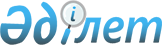 О присвоении наименования безымянной улице села Жиеккум Бисенского сельского округа Бокейординского районаРешение акима Бисенского сельского округа Бокейординского района Западно-Казахстанской области от 2 сентября 2015 года № 14. Зарегистрировано Департаментом юстиции Западно-Казахстанской области 7 октября 2015 года № 4083      В соответствии с Законами Республики Казахстан от 23 января 2001 года "О местном государственном управлении и самоуправлении в Республике Казахстан", от 8 декабря 1993 года "Об административно-территориальном устройстве Республики Казахстан", с учетом мнения населения села Жиеккум и на основании заключения Западно-Казахстанской областной ономастической комиссии, аким Бисенского сельского округа РЕШИЛ:

      1. Присвоить наименование безымянной улице села Жиеккум Бисенского сельского округа Бокейординского района следующее наименование:

      проектная улица "№ 1У" – улица "Мырзаш Исмагулова".

      2. Главному специалисту аппарата акима Бисенского сельского округа (Асетов Р. М.) обеспечить государственную регистрацию настоящего решения в органах юстиции, его официальное опубликование в информационно-правовой системе "Әділет" и в средствах массовой информации.

      3. Контроль за исполнением настоящего решения оставляю за собой.

      4. Настоящее решение вводится в действие по истечении десяти календарных дней после дня первого официального опубликования.


					© 2012. РГП на ПХВ «Институт законодательства и правовой информации Республики Казахстан» Министерства юстиции Республики Казахстан
				
      Аким Бисенского сельского округа

К. Саматов
